Publicado en Vigo, Santiago de Compostela (Galicia) el 30/11/2017 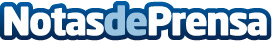 5o Foro Internacional del Parlamento Europeo de Jóvenes España, próximamente en GaliciaLas ciudades de Vigo y Santiago de Compostela, escogidas para recibir a más de 120 jóvenes europeos bajo la temática del congreso: Plantando el FuturoDatos de contacto:Rafael L. González GracianiDirector de Comunicaciones Externas de European Youth Parliament España(+34) 686 953 049Nota de prensa publicada en: https://www.notasdeprensa.es/5o-foro-internacional-del-parlamento-europeo Categorias: Internacional Educación Galicia Eventos Solidaridad y cooperación http://www.notasdeprensa.es